Aprikospålegg1 boks ananas, valgfri størrelseTørkede aprikoser, helst usvovledeTørkede dadlerKokosmasseKjør ananas med saften i foodprosessor og hell det i en gryte Fyll boksen med tørkede aprikoser og tilsett dem i gryten Fyll boksen med dadler uten stein, og tilsett dem i gryten Kok opp og la koke ca 20 minutter. Kjør alt på foodprosessoren og bland inn ønsket mengde kokosmasseLag gjerne en større porsjon og frys det ned. Smaker godt på brødskiven alene eller sammen med peanøttsmør.Veldig holdbart!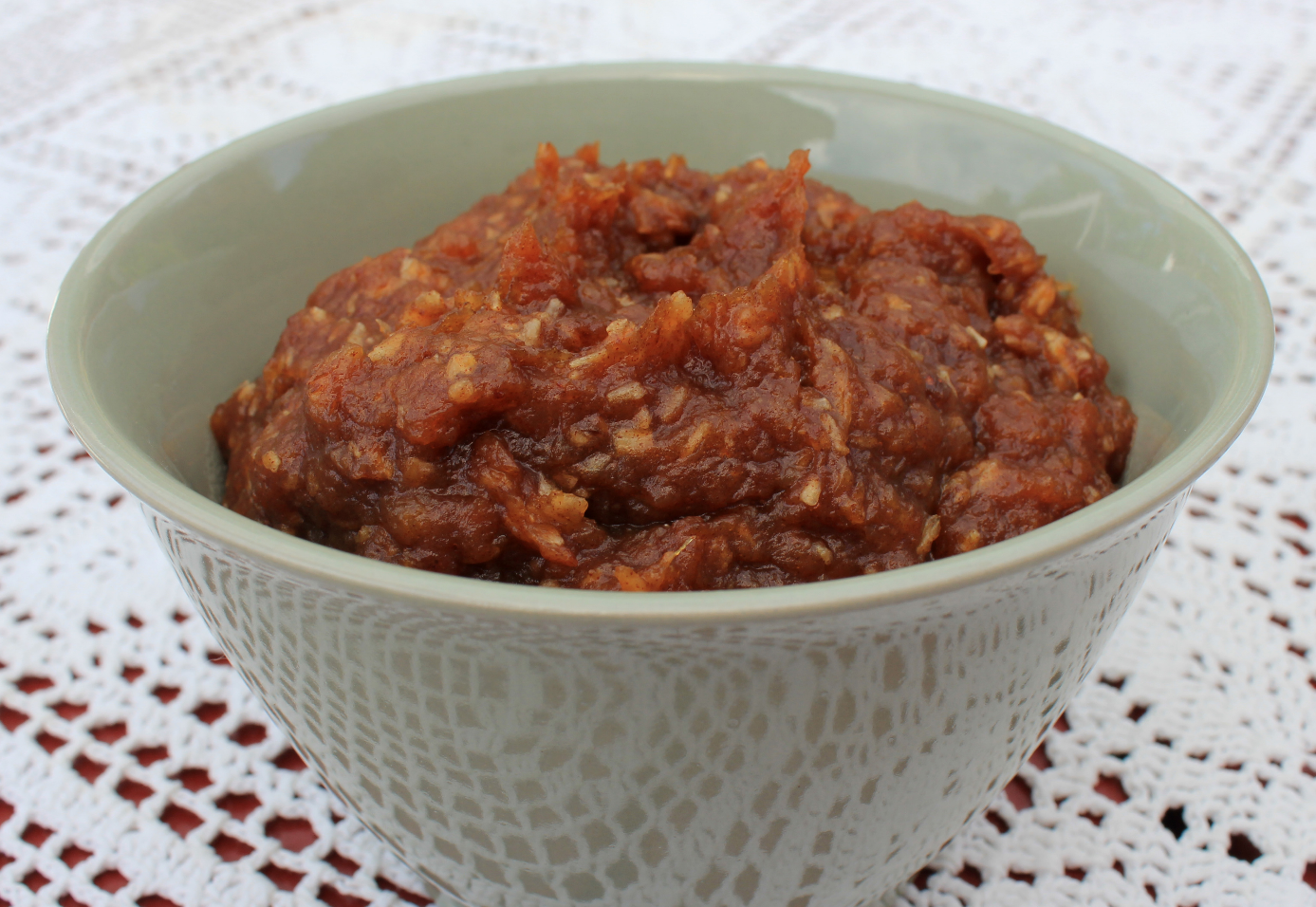 